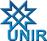 UNIVERSIDADE FEDERAL DE RONDÔNIA - UNIRPRÓ-REITORIA DE GRADUAÇÃO - PROGRADDIRETORIA DE REGULAÇÃO ACADÊMICAPROGRAMA DE MONITORIAAnexo a Resolução 388/CONSEADECLARAÇÃO DE DISPONIBILIDADE PARA O EXERCÍCIO DA MONITORIA(FORMULÁRIO N° 05)Eu, ____________________________________________________ aluno(a) regularmente matriculado(a) no Curso de ____________________________, Identidade N° _________________, estado civil ________________________, CPF N° ______________________, residente à rua ______________________    ________________________________________________n° ________, bairro _______________________ telefone __________________________, e-mail ___________________________________________declaro para os devidos fins que tem disponibilidade para exercer o Programa de Monitoria Acadêmica da Fundação Universidade Federal de Rondônia, responsabilizando-se pelas informações acima.Local,_____ de _____________ de _________._________________________________Assinatura do Candidato